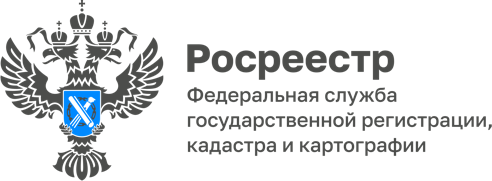 Государственный кадастровый учет и государственная регистрация права на основании решения судаНа вопросы отвечает и.о. начальника отдела правового обеспечения Управления Росреестра по Ярославской области Мария Корнилова.Как зарегистрировать право собственности на недвижимость на основании решения суда:Право собственности на недвижимость, установленное на основании решения суда, должно быть зарегистрировано. Если сведений об объекте недвижимости, в отношении которого установлено право, нет в ЕГРН, то одновременно проводится и кадастровый учет этого объекта.Для регистрации права вам нужно заполнить заявление, подготовить необходимые документы (в их числе должно быть решение суда, вступившее в законную силу) и уплатить госпошлину.После этого удобным для вас способом подайте документы в орган регистрации прав. При отсутствии оснований для приостановления ваше право будет зарегистрировано в установленный срок. В подтверждение вам выдадут выписку из ЕГРН.1. Нужно ли обращаться за регистрацией права собственности на недвижимость, если оно признано судомДа, нужно, это требование закона.По общему правилу госрегистрация проводится в заявительном порядке. Поэтому обратиться за регистрацией права по решению суда нужно вам самим как лицу, у которого возникает право собственности на объект недвижимости При этом обращение лица, право которого прекращено или признано отсутствующим, для госрегистрации вашего права не нужно, в случае, если оно являлось ответчиком по делу.Если сведений об объекте недвижимости, в отношении которого установлены права, нет в ЕГРН, то вам нужно обратиться и за кадастровым учетом этого объекта. Это объясняется тем, что госрегистрация права без кадастрового учета может быть проведена только при условии наличия в ЕГРН сведений об объекте недвижимости.В этом случае процедуры кадастрового учета и регистрации проводятся одновременно.2. Как заполнить заявление о госрегистрации права на недвижимость на основании решения суда и где подать документы?Независимо от того, как проводится госрегистрация права собственности по решению суда (вместе с кадастровым учетом или отдельно), Вам нужно заполнить одно заявление. Если собственников несколько, то каждый из них должен заполнить отдельное заявление. Вместе с тем участники общей совместной собственности или долевой собственности с равными долями могут подать одно заявление.При личной подаче документов на госрегистрацию заявление может подготовить специалист, принимающий документы. Но вы можете заполнить его и самостоятельно.Документы можно подать в любом удобном офисе МФЦ или в электронном виде в установленном законом порядке.3. Какие документы необходимы для госрегистрации права на недвижимость на основании решения судаПо общему правилу для госрегистрации права на основании решения суда вам потребуются следующие документы:судебный акт, вступивший в законную силу. Он представляется в виде копии в одном экземпляре;решение третейского суда, по которому выдан исполнительный лист в соответствии с вступившим в законную силу актом суда общей юрисдикции или арбитражного суда, вместе с исполнительным листом. Решение нужно представить в виде копии в одном экземпляре, а исполнительный лист - в виде подлинника; доверенность и иные документы, подтверждающие полномочия и личность представителя. Такие документы нужно представить в виде подлинника.По своей инициативе вы можете представить и другие документы, которые необходимы для госрегистрации прав.4. Какие документы потребуются дополнительно при одновременном проведении кадастрового учетаЕсли одновременно проводится госрегистрация права на объект недвижимости, установленного решением суда, и кадастровый учет этого объекта, то дополнительно потребуются:межевой план, если объектом недвижимости является земельный участок;технический план - для других объектов недвижимости.5. В каком размере уплачивается госпошлина за регистрацию права на недвижимость на основании решения судаПри госрегистрации прав объект недвижимого имущества по решению суда госпошлина уплачивается в общих размерах, предусмотренных для госрегистрации прав на недвижимость. Размер государственной пошлины установлен Налоговым кодексом РФ:22 000 руб. - для организаций; 2 000 руб. - для граждан.Если по решению суда право возникает у нескольких лиц (установлено за несколькими лицами) и они обращаются за регистрацией одновременно, то госпошлина распределяется между ними.Контакты для СМИ:Анисимова Марина,Пресс-служба Управления Росреестра по Ярославской области+7 (4852) 73 98 54, pr.yarufrs@r76.rosreestr.ruhttps://rosreestr.gov.ru/150999, г. Ярославль, пр-т Толбухина, д. 64а